Clothing Distribution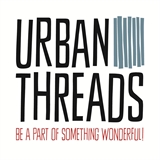 Urban Threads - Clothing Distribution CenterUrban Threads Clothing Distribution Center serves children in foster care as well as adults referred through Veterans Services, local churches and other social services organizations. Urban Threads offers brand new clothing, blankets, shoes, and coats.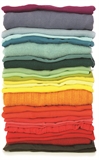 Our clothing center is stocked with name-brand clothing, with contributions from companies such as Kohl's, Lands' End, Levi's and Rue 21. In fact, it is one of the only centers of its kind in Wisconsin that offers brand new clothing for those in need. Clothing is obtained using a voucher system. Volunteers from area churches and community organizations, along with LSS staff, sort and arrange the items in a department-store-like fashion. Then, throughout the year, clients in need are invited to shop the store free of charge. An annual Back to School Event is offered each year prior to school starting.Urban Threads relies on financial contributions and donations of brand-new clothing. 5300 W. Lincoln Avenue
Milwaukee, WI 53219Contact: Carla Schultz
(414) 325-3047
carla.schultz@lsswis.org